Resource Order FormThe Here For You Support Line has a DL brochure and wallet card aimed at assisting people to access our services. Here For You is state-wide, confidential and available 7am-10pm via phone. Access can also be made via Live Chat and email. TIS and TTY are also available. Please note that limits apply to the number of items that can be ordered. If you require additional copies please contact Here For You (details below).  Please allow 14 days for delivery.DL BrochureWallet Card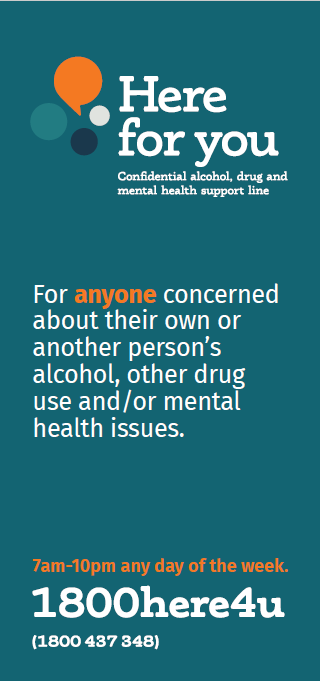 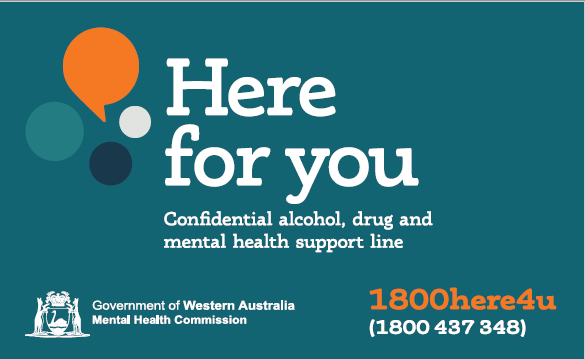 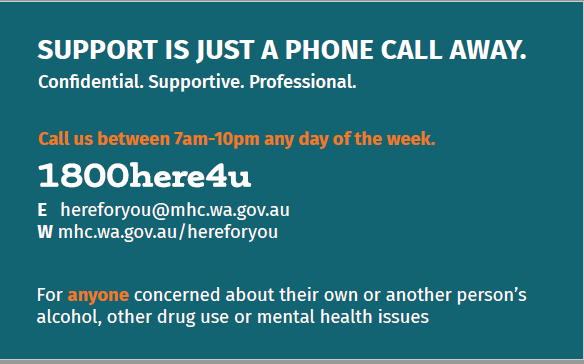 (Max quantity 100)(Max quantity 100)Order Quantity:Order DetailsOrder DetailsTitle: Mr       Mrs       Ms       Miss      Dr       OtherName:Occupation:Organisation:Address:Telephone:Email: